Supplement Material: Search Strategies and Study Process for Sytematic Review of Decompressive Craniectomy and Mechanism of DeathMEDLINE Search StrategyWe used the following search strategy for Ovid MEDLINE(R), Ovid MEDLINE(R) In-Process & Other Non-Indexed Citations, Ovid MEDLINE(R) Daily and Ovid OLDMEDLINE(R) (The number of results for each search term is indicated in parentheses):1 traumatic brain injur*.tw. (16544)2 tbi.tw. (11748)3 head injur*.tw. (18775)4 exp Craniocerebral Trauma/ (116783)5 (craniocerebral trauma or cranio-cerebral trauma or cerebrocranial trauma or cerebro-cranial trauma).tw. (1597)6 brain injur*.tw. (34069)7 brain trauma.tw. (1613)8 brain contusion*.tw. (461)9 exp Cerebrovascular Trauma/ (5141)10 cerebrovascular trauma.tw. (11)11 exp Brain Ischemia/ (77842)12 brain isch?emi*.tw. (4136)13 exp Basal Ganglia Cerebrovascular Disease/ (341)14 basal gangli* h?emorrhag*.tw. (118)15 exp Carotid Artery Diseases/ (35875)16 carotid artery disease*.tw. (1696)17 exp "Intracranial Embolism and Thrombosis"/ (17894)18 intracranial embolism.tw. (11)19 intracranial thrombosis.tw. (29)20 brain embolism.tw. (161)21 brain thrombosis.tw. (7)22 thromboembolism.tw. (21715)23 (occlusive cerebrovascular disease* or occlusive cerebro-vascular disease* or occlusive cerebral vascular disease*).tw. (298)24 traumatic brain injur*.tw. (16544)25 tbi.tw. (11748)26 head injur*.tw. (18775)27 exp Craniocerebral Trauma/ (116783)28 (craniocerebral trauma or cranio-cerebral trauma or cerebrocranial trauma or cerebro-cranial trauma).tw. (1597)29 brain injur*.tw. (34069)30 brain trauma.tw. (1613)31 brain contusion*.tw. (461)32 exp Cerebrovascular Trauma/ (5141)33 cerebrovascular trauma.tw. (11)34 exp Brain Ischemia/ (77842)35 brain isch?emi*.tw. (4136)36 exp Basal Ganglia Cerebrovascular Disease/ (341)37 basal gangli* h?emorrhag*.tw. (118)38 exp Carotid Artery Diseases/ (35875)39 carotid artery disease*.tw. (1696)40 exp "Intracranial Embolism and Thrombosis"/ (17894)41 intracranial embolism.tw. (11)42 intracranial thrombosis.tw. (29)43 brain embolism.tw. (161)44 brain thrombosis.tw. (7)45 thromboembolism.tw. (21715)46 (occlusive cerebrovascular disease* or occlusive cerebro-vascular disease* or occlusive cerebral vascular disease*).tw. (298)47 exp Intracranial Hemorrhages/ (53053)48 (intracranial h?emorrhag* or intra-cranial h?emorrhag*).tw. (6813)49 cerebral h?emorrhag*.tw. (4257)50 exp Stroke/ (77756)51 stroke*.tw. (138232)52 vascular brain injur*.tw. (43)53 exp Hypoxia, Brain/ (9836)54 brain hypoxi*.tw. (336)55 brain anoxi*.tw. (70)56 brain h?emorrhag*.tw. (749)57 cerebellar h?emorrhag*.tw. (617)58 (cerebrovascular accident* or cerebro-vascular accident* or cerebral vascular accident* or vascular cerebral accident*).tw. (5890)59 brain vascular accident*.tw. (8)60 cva*.tw. (2503)61 apoplex*.tw. (2444)62 exp Brain Edema/ (11838)63 (brain edema* or brain oedema*).tw. (5286)64 brain swell*.tw. (1177)65 (cerebral edema* or cerebral oedema*).tw. (4678)66 exp Intracranial Pressure/ (12985)67 (intracranial pressure or intra-cranial pressure).tw. (12995)68 icp.tw. (13019)69 exp Intracranial Hypertension/ (24415)70 (intracranial hypertension or intra-cranial hypertension).tw. (5162)71 metabolic coma.tw. (41)72 metabolic encephalopath*.tw. (476)73 exp Brain Diseases, Metabolic/ (52649)74 metabolic brain disease*.tw. (16)75 hepatic encephalopath*.tw. (4959)76 exp Diabetic Ketoacidosis/ (4914)77 diabetic ketoacidosis.tw. (3201)78 exp Hydrocephalus/ (19244)79 hydrocephal*.tw. (19161)80 hernia/ (5748)81 hernia*.tw. (52692)82 or/24-81 (581064)83 Decompressive Craniectomy/ (363)84 decompressive craniectom*.tw. (805)85 exp Intracranial Hypertension/su [Surgery] (6901)86 Decompression, Surgical/ (9264)87 surgical decompression.tw. (2869)88 decompression surger*.tw. (724)89 Craniotomy/ (9298)90 craniotom*.tw. (8809)91 brain decompression.tw. (13)92 Trephining/ (1153)93 trephin*.tw. (3060)94 trepanning.tw. (15)95 burr hole*.tw. (1178)96 hemicraniectom*.tw. (335)97 (subtemporal adj4 craniectom*).tw. (27)98 (subtemporal adj4 decompression).tw. (47)99 (hemispher* adj4 craniectom*).tw. (19)100 (hemispher* adj4 decompression).tw. (10)101 (bifrontal adj4 craniectom*).tw. (29)102 (bifrontal adj4 decompression).tw. (8)103 ((frontoparietal or fronto-parietal) adj4 craniectom*).tw. (9)104 ((temporoparietal or temporo-parietal) adj4 craniectom*).tw. (13)105 ((frontotemporoparietal or fronto-temporo-parietal) adj4 craniectom*).tw. (12)106 (bilateral adj4 craniectom*).tw. (79)107 (bilateral adj4 decompression).tw. (195)108 (unilateral adj4 craniectom*).tw. (37)109 (unilateral adj4 decompression).tw. (115)110 or/83-109 (36995)111 Death/ (11473)112 death*.tw. (511133)113 dead.tw. (35826)114 fatal*.tw. (99006)115 Brain Death/ (6947)116 brain death*.tw. (4504)117 brain dead.tw. (1541)118 exp Persistent Vegetative State/ (2384)119 persistent vegetative stat*.tw. (870)120 permanent vegetative stat*.tw. (99)121 minimally conscious stat*.tw. (384)122 hernia/ (5748)123 hernia*.tw. (52692)124 exp Glasgow Outcome Scale/ (1129)125 glasgow outcome scal*.tw. (2055)126 glasgow outcome scor*.tw. (465)127 gos.tw. (1717)128 exp Glasgow Coma Scale/ (6391)129 glasgow coma scal*.tw. (4919)130 glasgow coma scor*.tw. (1315)131 gcs.tw. (7376)132 (rankin adj2 (scal* or scor* or grade*)).tw. (3397)133 exp Mortality/ (265939)134 mo.fs. (393300)135 exp treatment outcome/ (597809)136 or/111-135 (1570470)137 82 and 110 and 136 (4931)138 randomized controlled trial.pt. or randomized.mp. or placebo.mp. (572593)139 137 and 138 (262)140 limit 139 to (english or french) (249)Embase Classic + Embase Search StrategyWe used the following search strategy for Embase Classic+Embase (Ovid) (The number of results for each search term is indicated in parentheses):1 exp traumatic brain injury/ (17399)2 traumatic brain injur*.tw. (22655)3 tbi.tw. (17463)4 exp head injury/ (224524)5 head injur*.tw. (25630)6 (craniocerebral trauma or cranio-cerebral trauma or cerebrocranial trauma or cerebro-cranial trauma).tw. (2413)7 exp brain injury/ (121540)8 brain injur*.tw. (46643)9 brain trauma.tw. (2200)10 exp brain contusion/ (2540)11 brain contusion*.tw. (697)12 exp cerebrovascular accident/ (58696)13 (cerebrovascular accident* or cerebro-vascular accident* or cerebral vascular accident* or vascular cerebral accident*).tw. (9292)14 cva*.tw. (4362)15 cerebrovascular trauma.tw. (17)16 exp brain ischemia/ (96654)17 brain isch?emi*.tw. (5392)18 exp basal ganglion hemorrhage/ (339)19 basal gangli* h?emorrhag*.tw. (158)20 exp brain hemorrhage/ (84589)21 brain h?emorrhag*.tw. (1106)22 cerebral h?emorrhag*.tw. (7289)23 (intracranial h?emorrhag* or intra-cranial h?emorrhag*).tw. (10089)24 cerebellar h?emorrhag*.tw. (793)25 exp carotid artery disease/ (47698)26 carotid artery disease*.tw. (2273)27 exp thromboembolism/ (353391)28 thromboembolism.tw. (30373)29 exp brain embolism/ (5852)30 brain embolism.tw. (217)31 intracranial embolism.tw. (16)32 exp occlusive cerebrovascular disease/ (24212)33 (occlusive cerebrovascular disease* or occlusive cerebro-vascular disease* or occlusive cerebral vascular disease*).tw. (415)34 brain thrombosis.tw. (16)35 intracranial thrombosis.tw. (40)36 exp stroke/ (58696)37 stroke*.tw. (197540)38 vascular brain injur*.tw. (62)39 exp brain hypoxia/ (10779)40 brain hypoxi*.tw. (464)41 brain anoxi*.tw. (112)42 brain vascular accident*.tw. (14)43 apoplex*.tw. (3748)44 exp brain edema/ (23113)45 (brain edema* or brain oedema*).tw. (7051)46 brain swell*.tw. (1598)47 (cerebral edema* or cerebral oedema*).tw. (7707)48 exp intracranial pressure/ (19288)49 (intracranial pressure or intra-cranial pressure).tw. (18633)50 icp.tw. (16441)51 exp intracranial hypertension/ (12808)52 (intracranial hypertension or intra-cranial hypertension).tw. (7688)53 metabolic coma.tw. (62)54 exp metabolic encephalopathy/ (104155)55 metabolic encephalopath*.tw. (657)56 metabolic brain disease*.tw. (45)57 hepatic encephalopath*.tw. (7096)58 exp diabetic ketoacidosis/ (7764)59 diabetic ketoacidosis.tw. (4679)60 exp hydrocephalus/ (38121)61 hydrocephal*.tw. (27836)62 hernia/ (16308)63 hernia*.tw. (71536)64 or/1-63 (1169587)65 decompressive craniectomy/ (1023)66 decompressive craniectom*.tw. (1110)67 exp intracranial hypertension/su [Surgery] (917)68 decompression surgery/ (12229)69 decompression surger*.tw. (925)70 surgical decompression.tw. (3780)71 craniectomy/ (3274)72 craniotomy/ (18934)73 craniotom*.tw. (11936)74 brain decompression/ (1555)75 brain decompression.tw. (21)76 trephin*.tw. (4543)77 trepanning.tw. (33)78 burr hole*.tw. (1685)79 hemicraniectom*.tw. (490)80 (subtemporal adj4 craniectom*).tw. (36)81 (subtemporal adj4 decompression).tw. (99)82 (hemispher* adj4 craniectom*).tw. (32)83 (hemispher* adj4 decompression).tw. (14)84 (bifrontal adj4 craniectom*).tw. (36)85 (bifrontal adj4 decompression).tw. (8)86 ((frontoparietal or fronto-parietal) adj4 craniectom*).tw. (10)87 ((temporoparietal or temporo-parietal) adj4 craniectom*).tw. (19)88 ((frontotemporoparietal or fronto-temporo-parietal) adj4 craniectom*).tw. (14)89 (bilateral adj4 craniectom*).tw. (112)90 (bilateral adj4 decompression).tw. (257)91 (unilateral adj4 craniectom*).tw. (45)92 (unilateral adj4 decompression).tw. (142)93 or/65-92 (47366)94 death/ (161033)95 death*.tw. (699807)96 dead.tw. (50231)97 fatal*.tw. (144062)98 brain death/ (9910)99 brain death*.tw. (6062)100 brain dead.tw. (1980)101 "cause of death"/ (68454)102 persistent vegetative state/ (3334)103 persistent vegetative stat*.tw. (1053)104 permanent vegetative stat*.tw. (127)105 minimally conscious state/ (429)106 minimally conscious stat*.tw. (532)107 hernia/ (16308)108 hernia*.tw. (71536)109 Glasgow outcome scale/ (2304)110 glasgow outcome scal*.tw. (2741)111 glasgow outcome scor*.tw. (668)112 gos.tw. (2508)113 Glasgow coma scale/ (11955)114 glasgow coma scal*.tw. (6399)115 glasgow coma scor*.tw. (1747)116 gcs.tw. (10668)117 Rankin scale/ (3842)118 (rankin adj2 (scal* or scor* or grade*)).tw. (5558)119 exp mortality/ (646104)120 exp treatment outcome/ (923467)121 or/94-120 (2232275)122 64 and 93 and 121 (6360)123 limit 122 to randomized controlled trial (134)124 random*.tw. or placebo*.mp. or double-blind*.tw. (1039937)125 122 and 124 (439)126 123 or 125 (459)127 limit 125 to (english or french) (410)Web of Science Search StrategyWe used the following search strategy for Web of Science (The number of results for each search term is indicated in parentheses):1 TS=traumatic brain injur* (29,395)2 TS=tbi (12,200)3 TS=head injur* (40,512)4 TS=(craniocerebral trauma OR cranio-cerebral trauma) (838)5 TS=brain injur* (87,700)6 TS=brain trauma (13,896)7 TS=brain contusion* (2,121)8 TS=(cerebrovascular trauma OR cerebro-vascular trauma OR cerebral vascular trauma) (1,126)9 TS=brain isch*mi* (56,591)10 TS=basal gangli* cerebrovascular disease* (264)11 TS=basal gangli* h*morrhag* (1,033)12 TS=carotid artery disease* (20,089)13 TS=(intracranial embolism OR intra-cranial embolism) (768)14 TS=(intracranial thrombosis OR intra-cranial thrombosis) (2,621)15 TS=brain embolism (2,096)16 TS=brain thrombosis (2,763)17 TS=thromboembolism (27,030)18 TS=(occlusive cerebrovascular disease* OR occlusive cerebro-vascular disease* OR occlusive cerebral vascular disease*) (1,563)19 TS=(intracranial h*morrhag* OR intra-cranial h*morrhag*) (16,230)20 TS=cerebral h*morrhag* (27,217)21 TS=stroke* (176,911)22 TS=vascular brain injur* (4,087)23 TS=brain hypoxi* (17,334)24 TS=brain anoxi* (2,603)25 TS=brain h*morrhag* (20,209)26 TS=cerebellar h*morrhag* (2,017)27 TS=(cerebrovascular accident* OR cerebro-vascular accident* OR cerebral vascular accident*) (5,407)28 TS=brain vascular accident* (299)29 TS=cva* (3,542)30 TS=apoplex* (1,607)31 TS=brain *edema* (14,161)32 TS=brain swell* (3,785)33 TS=cerebral *edema* (10,897)34 TS=(intracranial pressure OR intra-cranial pressure)35 TS=icp (40,310)36 TS=(intracranial hypertension OR intra-cranial hypertension) (7,343)37 TS=metabolic coma (872)38 TS=metabolic encephalopath* (2,002)39 TS=metabolic brain disease* (6,496)40 TS=hepatic encephalopath* (7,175)41 TS=diabetic ketoacidosis (3,708)42 TS=hydrocephal* (17,949)43 TS=hernia* (42,517)44 #43 OR #42 OR #41 OR #40 OR #39 OR #38 OR #37 OR #36 OR #35 OR #34 OR #33 OR #32 OR #31 OR #30 OR #29 OR #28 OR #27 OR #26 OR #25 OR #24 OR #23 OR #22 OR #21 OR #20 OR #19 OR #18 OR #17 OR #16 OR #15 OR #14 OR #13 OR #12 OR #11 OR #10 OR #9 OR #8 OR #7 OR #6 OR #5 OR #4 OR #3 OR #2 OR #1 (506,655)45 TS=decompressive craniectom* (1,188)46 TS=surgical decompression (8,019)47 TS=decompression surger* (7,977)48 TS=craniotom* (7,543)49 TS=brain decompression (1,244)50 TS=trephin* (2,526)51 TS=trepanning (129)52 TS=burr hole* (1,126)53 TS=hemicraniectom* (513)54 TS=(subtemporal NEAR/4 craniectom*) (18)55 TS=(subtemporal NEAR/4 decompression) (54)56 TS=(hemispher* NEAR/4 craniectom*) (63)57 TS=(hemispher* NEAR/4 decompression) (18)58 TS=(bifrontal NEAR/4 craniectom*) (37)59 TS=(bifrontal NEAR/4 decompression) (4)60 TS=((frontoparietal OR fronto-parietal) NEAR/4 craniectom*) (8)61 TS=((temporoparietal OR temporo-parietal) NEAR/4 craniectom*) (9)62 TS=((frontotemporoparietal OR fronto-temporo-parietal) NEAR/4 craniectom*) (8)63 TS=(bilateral NEAR/4 craniectom*) (58)64 TS=(bilateral NEAR/4 decompression) (202)65 TS=(unilateral NEAR/4 craniectom*) (33)66 TS=(unilateral NEAR/4 decompression) (135)67 #66 OR #65 OR #64 OR #63 OR #62 OR #61 OR #60 OR #59 OR #58 OR #57 OR #56 OR #55 OR #54 OR #53 OR #52 OR #51 OR #50 OR #49 OR #48 OR #47 OR #46 OR #45 (24,007)68 TS=death* (548,319)69 TS=dead (69,830)70 TS=fatal* (84,487)71 TS=brain death* (47,710)72 TS=brain dead (2,863)73 TS=persistent vegetative stat* (1,109)74 TS=permanent vegetative stat* (188)75 TS=minimally conscious stat* (619)76 TS=glasgow outcome scal* (4,259)77 TS=glasgow outcome scor* (3,769)78 TS=gos (2,321)79 TS=glasgow coma scal* (4,738)80 TS=glasgow coma scor* (4,409)81 TS=gcs (7,830)82 TS=(rankin NEAR/2 (scal* OR scor* OR grade*)) (3,166)83 #82 OR #81 OR #80 OR #79 OR #78 OR #77 OR #76 OR #75 OR #74 OR #73 OR #72 OR #71 OR #70 OR #69 OR #68 (693,553)84 #83 AND #67 AND #44 (1,105)85 TS= clinical trial* OR TS=research design OR TS=comparative stud* OR TS=evaluation stud* OR TS=controlled trial* OR TS=follow-up stud* OR TS=prospective stud* OR TS=random* OR TS=placebo* OR TS=(single blind*) OR TS=(double blind*) (2,592,178)86 (#85 AND #84) AND Language=(English OR French) (372)The Cochrane Library Search StrategyWe used the following search strategy for The Cochrane Library (The number of results for each search term is indicated in parentheses):1 traumatic brain injur*:ti,ab (824)2 tbi:ti,ab (479)3 head injur*:ti,ab (1320)4 MeSH descriptor: [Craniocerebral Trauma] explode all trees (1708)5 craniocerebral trauma:ti,ab or cranio-cerebral trauma:ti,ab (110)6 brain injur*:ti,ab (1854)7 brain trauma:ti,ab (282)8 brain contusion*:ti,ab (33)9 MeSH descriptor: [Cerebrovascular Trauma] explode all trees (25)10 cerebrovascular trauma:ti,ab (56)11 MeSH descriptor: [Brain Ischemia] explode all trees (2039)12 brain isch*mi*:ti,ab (1670)13 MeSH descriptor: [Basal Ganglia Cerebrovascular Disease] explode all trees (22)14 basal ganglia cerebrovascular disease*:ti,ab (36)15 basal ganglion h*morrhag*:ti,ab (53)16 MeSH descriptor: [Carotid Artery Diseases] explode all trees (903)17 carotid artery disease*:ti,ab (645)18 MeSH descriptor: [Intracranial Embolism and Thrombosis] explode all trees (239)19 intracranial embolism:ti,ab (100)20 intra-cranial embolism:ti,ab (3)21 intracranial thrombosis:ti,ab (123)22 intra-cranial thrombosis:ti,ab (1)23 brain embolism:ti,ab (89)24 brain thrombosis:ti,ab (108)25 thromboembolism:ti,ab (1845)26 occlusive cerebrovascular disease*:ti,ab or occlusive cerebro-vascular disease*:ti,ab or occlusive cerebral vascular disease*:ti,ab (129)27 MeSH descriptor: [Intracranial Hemorrhages] explode all trees (1177)28 intracranial h*morrhag*:ti,ab or intra-cranial h*morrhag*:ti,ab (899)29 cerebral h*morrhag*:ti,ab (1502)30 MeSH descriptor: [Stroke] explode all trees (4414)31 stroke*:ti,ab (15746)32 vascular brain injur*:ti,ab (94)33 MeSH descriptor: [Hypoxia, Brain] explode all trees (171)34 brain hypoxi*:ti,ab (306)35 brain anoxi*:ti,ab (10)36 brain h*morrhag*:ti,ab (792)37 cerebellar h*morrhag*:ti,ab (23)38 cerebrovascular accident*:ti,ab or cerebro-vascular accident*:ti,ab or cerebral vascular accident*:ti,ab (476)39 brain vascular accident*:ti,ab (124)40 cva*:ti,ab (145)41 apoplex*:ti,ab (195)42 MeSH descriptor: [Brain Edema] explode all trees (123)43 brain *edema*:ti,ab (261)44 brain swell*:ti,ab (71)45 cerebral *edema*:ti,ab (233)46 MeSH descriptor: [Intracranial Pressure] explode all trees (285)47 intracranial pressure:ti,ab or intra-cranial pressure:ti,ab (762)48 icp:ti,ab (318)49 MeSH descriptor: [Intracranial Hypertension] explode all trees (226)50 intracranial hypertension:ti,ab or intra-cranial hypertension:ti,ab (217)51 metabolic coma:ti,ab (41)52 metabolic encephalopath*:ti,ab (66)53 MeSH descriptor: [Brain Diseases, Metabolic] explode all trees (608)54 metabolic brain disease*:ti,ab (223)55 hepatic encephalopath*:ti,ab (607)56 MeSH descriptor: [Diabetic Ketoacidosis] explode all trees (82)57 diabetic ketoacidosis:ti,ab (117)58 MeSH descriptor: [Hydrocephalus] explode all trees (138)59 hydrocephal*:ti,ab (222)60 MeSH descriptor: [Hernia] this term only (44)61 hernia*:ti,ab (2132)62 #1 or #2 or #3 or #4 or #5 or #6 or #7 or #8 or #9 or #10 or #11 or #12 or #13 or #14 or #15 or #16 or #17 or #18 or #19 or #20 or #21 or #22 or #23 or #24 or #25 or #26 or #27 or #28 or #29 or #30 or #31 or #32 or #33 or #34 or #35 or #36 or #37 or #38 or #39 or #40 or #41 or #42 or #43 or #44 or #45 or #46 or #47 or #48 or #49 or #50 or #51 or #52 or #53 or #54 or #55 or #56 or #57 or #58 or #59 or #60 or #61 (29399)63 MeSH descriptor: [Decompressive Craniectomy] this term only (7)64 decompressive craniectom*:ti,ab (28)65 MeSH descriptor: [Intracranial Hypertension] explode all trees and with qualifiers: [Surgery - SU] (75)66 MeSH descriptor: [Decompression, Surgical] this term only (348)67 surgical decompression:ti,ab (409)68 decompression surger*:ti,ab (421)69 MeSH descriptor: [Craniotomy] this term only (305)70 craniotom*:ti,ab (369)71 brain decompression:ti,ab (27)72 MeSH descriptor: [Trephining] this term only (3)73 trephin*:ti,ab (119)74 trepanning:ti,ab (1)75 burr hole*:ti,ab (35)76 hemicraniectom*:ti,ab (37)77 (subtemporal near/4 decompression):ti,ab (1)78 (bifrontal near/4 craniectom*):ti,ab (1)79 (temporoparietal near/4 craniectom*):ti,ab (2)80 (temporoparietal near/4 decompression):ti,ab (1)81 (bilateral near/4 craniectom*):ti,ab (1)82 (bilateral near/4 decompression):ti,ab (9)83 (unilateral near/4 craniectom*):ti,ab (2)84 (unilateral near/4 decompression):ti,ab (10)85 #63 or #64 or #65 or #66 or #67 or #68 or #69 or #70 or #71 or #72 or #73 or #74 or #75 or #76 or #77 or #78 or #79 or #80 or #81 or #82 or #83 or #84 (1372)86 MeSH descriptor: [Death] this term only (60)87 death*:ti,ab (17836)88 dead:ti,ab (664)89 fatal*:ti,ab (2567)90 MeSH descriptor: [Brain Death] this term only (41)91 brain death*:ti,ab (1116)92 brain dead:ti,ab (87)93 MeSH descriptor: [Persistent Vegetative State] explode all trees (17)94 persistent vegetative stat*:ti,ab (44)95 permanent vegetative stat*:ti,ab (11)96 minimally conscious stat*:ti,ab (13)97 MeSH descriptor: [Hernia] this term only (44)98 hernia*:ti,ab (2132)99 MeSH descriptor: [Glasgow Outcome Scale] explode all trees (90)100 glasgow outcome scal*:ti,ab (524)101 glasgow outcome scor*:ti,ab (525)102 gos:ti,ab (155)103 MeSH descriptor: [Glasgow Coma Scale] explode all trees (328)104 glasgow coma scal*:ti,ab (457)105 glasgow coma scor*:ti,ab (415)106 gcs:ti,ab (308)107 (rankin near/2 scal*):ti,ab (295)108 (rankin near/2 scor*):ti,ab (130)109 (rankin near/2 grade*):ti,ab (10)110 MeSH descriptor: [Mortality] explode all trees (9894)111 MeSH descriptor: [Treatment Outcome] explode all trees (82304)112 #86 or #87 or #88 or #89 or #90 or #91 or #92 or #93 or #94 or #95 or #96 or #97 or #98 or #99 or #100 or #101 or #102 or #103 or #104 or #105 or #106 or #107 or #108 or #109 or #110 or #111 (104402)113 #62 and #85 and #112 (162)Figure 1: Study Process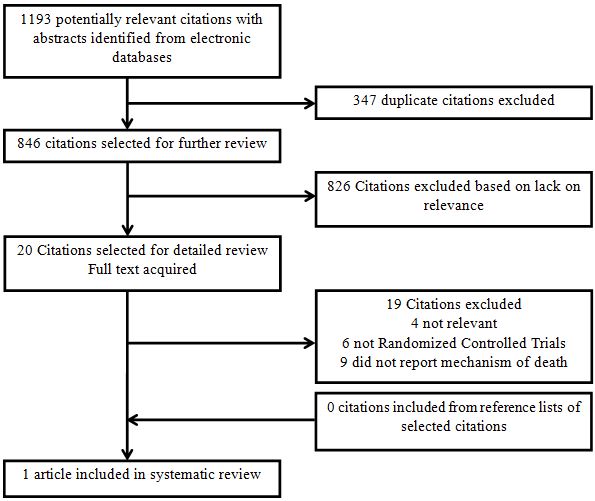 